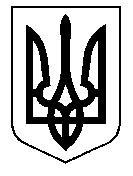 У К Р А Ї Н А Кам’янсько-Дніпровська міська радаКам’янсько-Дніпровського району Запорізької областіТридцять восьма сесія восьмого скликанняР І Ш Е Н Н Я14 липня 2020 року         м.Кам’янка-Дніпровська                   № 44  Про внесення поправки в цільове призначення земельної ділянки по вул. Чернишевського, 140, м. Кам’янка-Дніпровська       Керуючись ст.26 Закону України «Про місцеве самоврядування в Україні» та ст.121 Земельного кодексу України, розглянувши заяву вх. № 589/05-19 від 13.07.2020 року спадкоємця Чокотової Ганни Яківни після померлого Чокотова Аркадія Тимофійовича про приведення державного акту на право приватної власності на землю для особистого підсобного господарства серія ЗП, зареєстрованого від 07.07.1995 року у відповідність до діючого законодавства та внесення поправки в цільове призначення земельної ділянки по                  вул. Чернишевського, 140, м. Кам’янка-Дніпровська, враховуючи рекомендації  постійної комісії з питань регулювання земельних відносин та охорони навколишнього середовища, подані документи, міська радаВИРІШИЛА:       Внести поправку в цільове призначення земельної ділянки по                   вул. Чернишевського, 140, м. Кам’янка-Дніпровська загальною площею 0,1500 га, в тому числі:- 0,1000 га - для будівництва і обслуговування житлового будинку, господарських будівель і споруд (присадибна ділянка);-  0,0500 га  -  для ведення особистого селянського господарстваз подальшою реєстрацією права власності на земельні ділянки, у зв’язку з оформленням спадщини гр-кою Чокотовою Ганною Яківною після померлого Чокотова Аркадія Тимофійовича. Секретар міської ради 					   	                Дмитро ТЯГУН